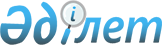 Денисов аудандық мәслихатының 2017 жылғы 24 қазандағы № 127 "Сот шешімімен коммуналдық меншікке түскен болып танылған иесіз қалдықтарды басқару қағидаларын бекіту туралы" шешімінің күші жойылды деп тану туралыҚостанай облысы Денисов ауданы мәслихатының 2021 жылғы 6 қазандағы № 62 шешімі. Қазақстан Республикасының Әділет министрлігінде 2021 жылғы 15 қазанда № 24777 болып тіркелді
      "Құқықтық актілер туралы" Қазақстан Республикасы Заңының 27-бабына сәйкес Денисов аудандық мәслихаты ШЕШТІ:
      1. Денисов аудандық мәслихатының "Сот шешімімен коммуналдық меншікке түсті деп танылған иесіз қалдықтарды басқару қағидаларын бекіту туралы" 2017 жылғы 24 қазандағы № 127 (Нормативтік құқықтық актілерді мемлекеттік тіркеу тізілімінде № 7327 болып тіркелген) шешімінің күші жойылды деп танылсын.
      2. Осы шешім алғашқы ресми жарияланған күнінен кейін күнтізбелік он күн өткен соң қолданысқа енгізіледі.
					© 2012. Қазақстан Республикасы Әділет министрлігінің «Қазақстан Республикасының Заңнама және құқықтық ақпарат институты» ШЖҚ РМК
				
      Денисов аудандық мәслихатының хатшысы 

А. Мурзабаев
